Регистрационный №____________ПОЛОЖЕНИЕо порядке пользования учебниками и учебными пособиями обучающимися, осваивающими учебные предметы, курсы, дисциплины (модули) за пределами ФГОС ВО и (или) получающими платные образовательные услуги во ФГБОУ ВО РГАУ-МСХА имени К.А. Тимирязева1 Общие положения 1.1. Настоящее Положение является локальным нормативным актом федерального государственного бюджетного образовательного учреждения высшего образования «Российский государственный аграрный университет – МСХА имени К.А. Тимирязева» (далее – Университет) и определяет порядок пользования учебниками, учебными пособиями обучающимися, осваивающими учебные дисциплины (модули) за пределами федеральных государственных образовательных стандартов и (или) получающими платные образовательные услуги. 1.2. Настоящее Положение разработано на основе: Федерального закона от 29.12.2012 г. № 273-ФЗ «Об образовании в Российской Федерации»; Федерального закона от 29.12.1994 г. № 78-ФЗ «О библиотечном деле»; приказа Министерства образования и науки Российской Федерации от 05.04.2017 г. № 301 «Об утверждении Порядка организации и осуществления образовательной деятельности по образовательным программам высшего образования - программам бакалавриата, программам специалитета, программам магистратуры»; приказа Министерства образования и науки Российской Федерации от 19.11.2013 г. №1259 «Об утверждении Порядка организации и осуществления образовательной деятельности по образовательным программам высшего образования - программам подготовки научно-педагогических кадров в аспирантуре (адъюнктуре)»; Федеральных государственных образовательных стандартов высшего образования (ФГОС ВО); Устава Университета; локальных нормативных актов Университета, регламентирующих организацию образовательного процесса. 1.3. Настоящее Положение разработано в соответствии с пунктом 2 части 3 статьи 28, пунктом 20 части 1 статьи 34, статьей 35 Федерального закона от 29.12.2012 г. № 273-ФЗ «Об образовании в Российской Федерации» с целью обеспечения прав обучающихся, осваивающих учебные дисциплины (модули) за пределами федеральных государственных образовательных стандартов и (или) получающих платные образовательные услуги по пользованию учебниками, учебными пособиями.1.4. Настоящее Положение распространяется на обучающихся, осваивающих учебные дисциплины (модули) за пределами федеральных государственных образовательных стандартов и (или) получающих платные образовательные услуги, в том числе на лиц с ограниченными возможностями здоровья и инвалидов. 1.6. Университетом предоставляются академические права обучающимся на бесплатное пользование библиотечно-информационными ресурсами. 1.7. Обучающимся, осваивающим образовательные программы за счет бюджетных ассигнований федерального бюджета, бюджетов субъектов Российской Федерации, местных бюджетов в пределах федеральных государственных образовательных стандартов, Университетом бесплатно предоставляются в пользование на время получения образования учебники, учебные пособия, учебно-методические материалы.1.8. Пользование учебниками, учебными пособиями, учебно-методическими материалами обучающимся, осваивающим учебные предметы, курсы, дисциплины (модули) за пределами федеральных государственных образовательных стандартов и (или) получающими платные образовательные услуги, входит в стоимость образовательной услуги. 1.9. Университет осуществляет обеспечение учебниками, учебными пособиями, учебно-методическими материалами и другими видами изданий за счет средств субсидий на выполнение государственного задания и средств от приносящей доход деятельности. 2 Права и обязанности обучающихся2.1. Права обучающихся:бесплатно пользоваться различными видами библиотечно-информационных услуг; получать полную информацию о составе фондов библиотеки через систему каталогов, картотек и другие формы библиотечного информирования; получать из фонда библиотеки во временное пользование в читальных залах и на абонементах учебники, учебные пособия, учебно-методические материалы и другие виды изданий;пользоваться локальными и удаленными базами данных и лицензионными программными продуктами, доступ к которым имеется в библиотеке; использовать технические средства библиотеки, предназначенные для коллективного применения; получать консультационную помощь по поиску и выбору произведений печати и других документов; копировать и распечатывать найденную информацию, если это не нарушает авторские права; получать необходимые издания и копии документов, отсутствующие в фонде библиотеки, по межбиблиотечному абонементу; вносить предложения по улучшению деятельности библиотеки, высказывать в устной или письменной форме пожелания; пользоваться другими видами услуг, в том числе платными, в соответствии с Положением о платных услугах библиотеки и прейскурантом на платные услуги. 2.2. Обязанности обучающихся: соблюдать правила этикета и культуру поведения; бережно относиться к библиотечным документам, библиотечной мебели и оборудованию; соблюдать в помещениях библиотеки правила внутреннего распорядка, вести себя корректно по отношению к другим пользователям и сотрудникам библиотеки; возвращать библиотечные документы в установленные сроки; соблюдать правила пользования техническими средствами; использовать технические средства библиотеки только в учебных и научных целях;не нарушать расстановки в фондах открытого доступа; при получении библиотечных документов и/или технических средств тщательно их проверять и, в случае обнаружения каких-либо дефектов, сообщать библиотекарю; не посещать библиотеку в верхней одежде; соблюдать тишину, выключать звонки мобильных телефонов при работе в читальных залах и на абонементах; предъявлять читательский билет по первому требованию сотрудника библиотеки; при выбытии из Университета (отчисление, окончание обучения) вернуть в библиотеку числящиеся за ними библиотечные документы и сдать читательский билет. 3. Заключительные положения3.1. Настоящее Положение вступает в силу с момента его утверждения ректором Университета на основании решения Ученого совета Университета и действует до принятия нового локального нормативного акта.3.2. Внесение изменений и дополнений в настоящее Положение утверждается ректором на основании решения Ученого совета Университета. 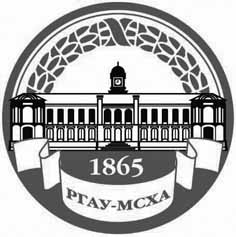 МИНИСТЕРСТВО СЕЛЬСКОГО ХОЗЯЙСТВА РОССИЙСКОЙ ФЕДЕРАЦИИФедеральное государственное Бюджетное образовательное учреждение высшего  образования«российский государственный аграрный университет –МСха имени К.А. Тимирязева»
 (ФГБОУ ВО ргау - МСХА имени К.А. Тимирязева)РАССМОТРЕНОна Учёном совете УниверситетаПротокол №________________от «     »_______________2020 г.РАССМОТРЕНОна Учёном совете УниверситетаПротокол №________________от «     »_______________2020 г.РАССМОТРЕНОна Учёном совете УниверситетаПротокол №________________от «     »_______________2020 г.УТВЕРЖДАЮ:Врио ректора Университета_______________В.И. Трухачев«   »__________________2020 г.УТВЕРЖДАЮ:Врио ректора Университета_______________В.И. Трухачев«   »__________________2020 г.СОГЛАСОВАНО:Председатель Первичной профсоюзной организации студентовСОГЛАСОВАНО:Председатель Первичной профсоюзной организации студентовСОГЛАСОВАНО:Председатель Первичной профсоюзной организации студентовСОГЛАСОВАНО:Председатель Первичной профсоюзной организации студентовА.С. Братков А.С. Братков А.С. Братков Протокол № _______от «    »                        .Протокол № _______от «    »                        .Протокол № _______от «    »                        .Протокол № _______от «    »                        .Председатель Объединённого совета обучающихсяПредседатель Объединённого совета обучающихсяПредседатель Объединённого совета обучающихсяПредседатель Объединённого совета обучающихсяВ.С. КрайсманВ.С. КрайсманПротокол № _______от «    »                        .Протокол № _______от «    »                        .Протокол № _______от «    »                        .Протокол № _______от «    »                        .СОГЛАСОВАНО:СОГЛАСОВАНО:И.о. проректора по учебно-методической                                     и воспитательной работеС.В. ЗолотаревНачальник  учебно-методического управленияА.В. ЕщинНачальник правового управленияА.С. АбрамовПредседатель Объединенного совета обучающихся В.С. Крайсман